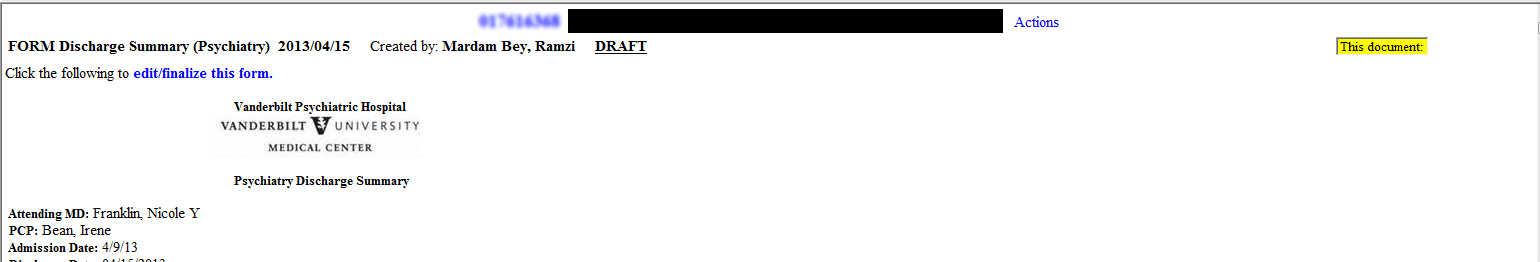 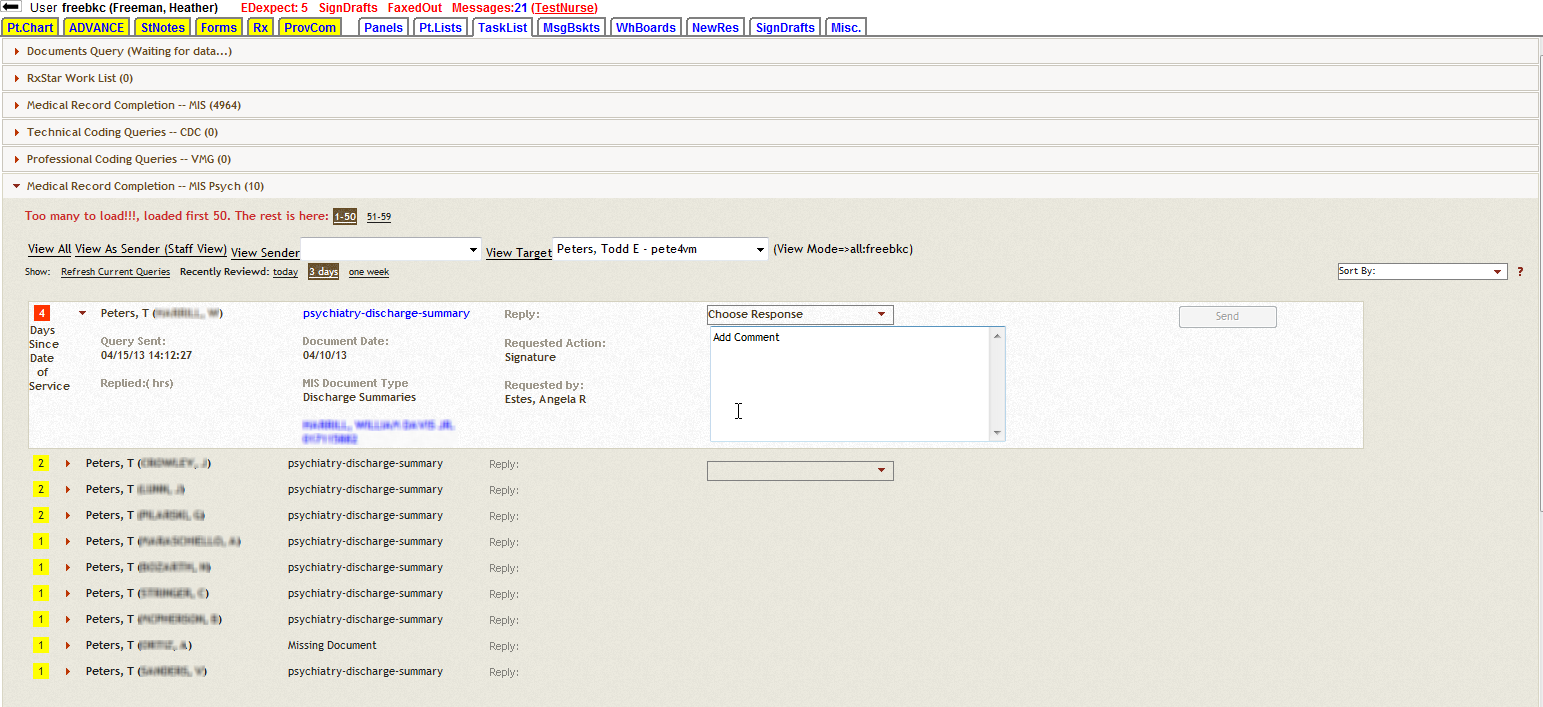  Determine what type of query the provider is asking about and select that accordion.Click on the dropdown menu and select the providers name and “View Target”This will display the providers TaskList for that particular accordionNote:  The provider’s name will not display if they have never received a query. “Requested Action” and “Requested by:” This displays what the request is for and who is sending the queryLinks to document in question and patient’s medical recordDocument will load automatically in the 2nd frameProvider completes request,  selects a response from the drop down,  may enter an optional comment, then clicks “Send” to remove item from tasklist